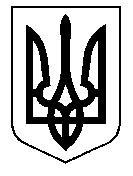 У К Р А Ї Н А Кам’янсько-Дніпровська міська радаКам’янсько-Дніпровського району Запорізької областіДвадцять сьома сесія восьмого скликанняР І Ш Е Н Н Я24 червня 2019 року         м.Кам’янка-Дніпровська                   № 45Про проведення земельних торгіву формі аукціону з продажу права оренди за земельні ділянки сільськогосподарськогопризначення комунальної форми власності	Керуючись нормами п. 34 статті 26 Закону України «Про місцеве самоврядування в Україні, статей 12, 116, 124, 127, 134-139 Земельного кодексу України, Закону України «Про оренду землі», Положенням про земельні торги у формі аукціону на території  Кам’янсько-Дніпровської міської ради Кам’янсько - Дніпровського району Запорізької області,   нормами Податкового кодексу України, з метою ефективного використання земельного фонду території Кам’янсько-Дніпровської міської ради, створення прозорого механізму набуття права оренди на земельні ділянки сільськогосподарського призначення комунальної форми власності, збільшення надходжень та залучення додаткових коштів до місцевого бюджету, міська рада в и р і ш и л а :Виставити для продажу на земельних торгах у формі аукціону право оренди на земельні ділянки сільськогосподарського призначення комунальної форми власності, розташовані на території Кам’янсько-Дніпровської міської ради (за межами населених пунктів):) земельна ділянка площею 31,5620 га, кадастровий номер: 2322410100:05:001:0445, цільове призначення - для ведення фермерського господарства, нормативна грошова оцінка 612734,02 грн., стартова ціна лоту (стартова річна орендна плата) складає 9 % від нормативної грошової оцінки земельної ділянки, що складає 55146,06 грн., термін користування земельною ділянкою при укладанні договору оренди з переможцем торгів – 21 рік;) земельна ділянка площею 5,3893 га, кадастровий номер: 2322410100:04:001:0350, цільове призначення - для ведення фермерського господарства, нормативна грошова оцінка 64542,28 грн., стартова ціна лоту (стартова річна орендна плата) складає 12% від нормативної грошової оцінки земельної ділянки, що складає 7745,07 грн., термін користування земельною ділянкою при укладанні договору оренди з переможцем торгів – 21 рік;Затвердити наступні умови продажу прав на земельні ділянки сільськогосподарського призначення комунальної форми власності, які будуть виставлені на земельні торги:) крок торгів – 0,5% від стартового розміру річної орендної плати;) оплата послуг виконавця земельних торгів за підготовку та проведення аукціону, а також відшкодування витрат на підготовку лотів до продажу на земельних торгах покладається на переможця аукціону, визначеного за результатами проведення земельних торгів;) право оренди земельної ділянки, набуте за результатами проведення земельних торгів, переходить до переможця після укладання договору оренди землі та державної реєстрації права оренди земельної ділянки в порядку, визначеному чинним законодавством, за умови сплати переможцем земельних торгів в установлений строк належної суми за придбаний лот, а також здійснення інших платежів передбачених умовами аукціону;) використовувати типовий договір оренди землі.Визначити виконавцем земельних торгів Запорізьку товарну біржу «Гілея» (код ЄДРПОУ 20481361, ліцензія на проведення земельних торгів  АГ №505815 від 13.01.2011р.).Кам’янсько-Дніпровській міській раді передати документи та матеріали на земельні лоти виконавцю земельних торгів.Міському голові Антоненку В.В.:) укласти з виконавцем земельних торгів договір про підготовку та проведення аукціону;) за результатами проведення земельних торгів підписати протоколи земельних торгів з продажу права оренди на земельну ділянку сільськогосподарського призначення комунальної власності;) в день проведення земельних торгів укласти договори оренди земельних ділянок з переможцями земельних торгів за ціною , визначеною по результатам торгів.Контроль за виконанням даного рішення покласти на постійну комісію з питань регулювання земельних відносин та охорони навколишнього середовища.Секретар міської ради                                         		                Д.Л.Тягун